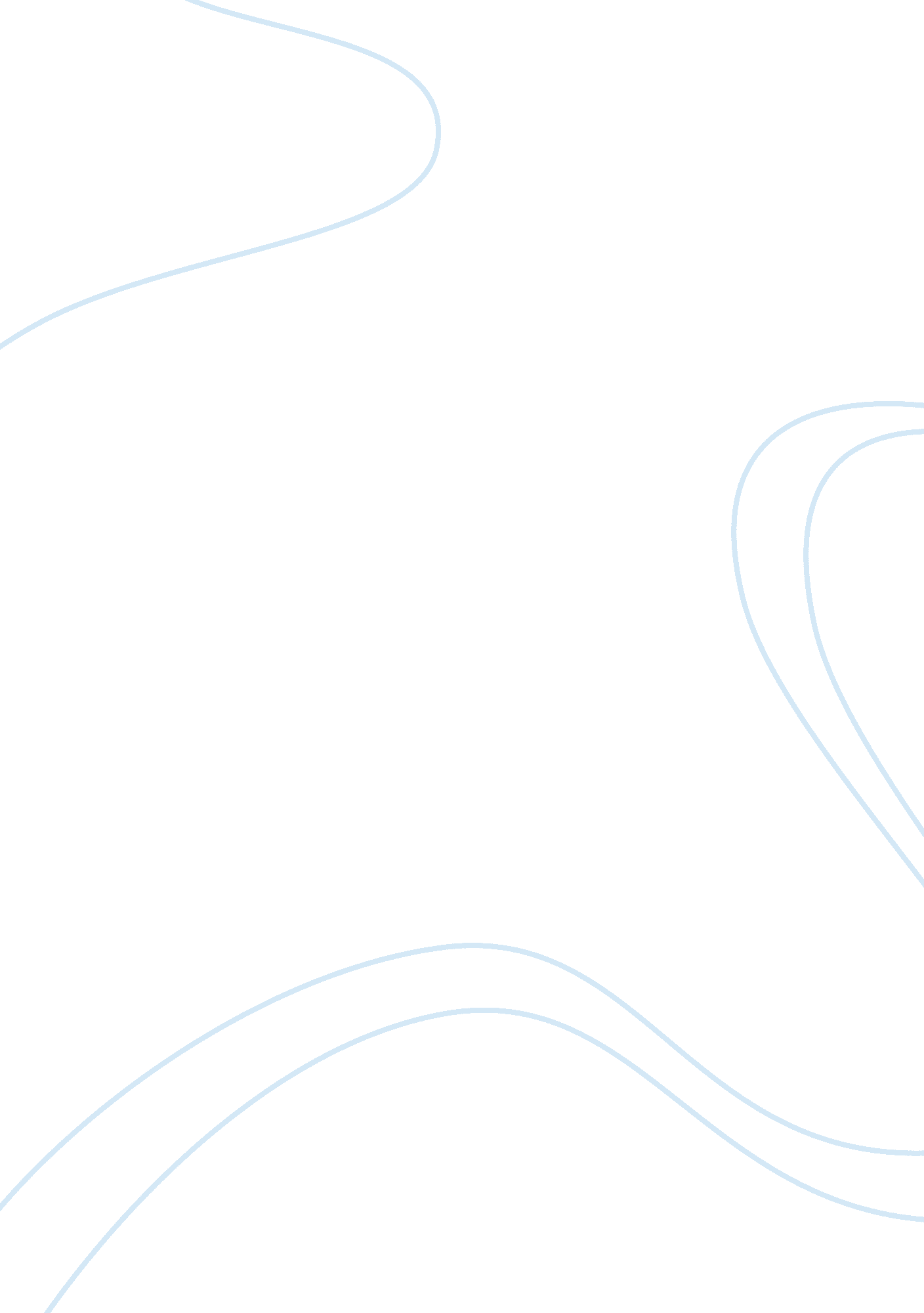 Emergincy practise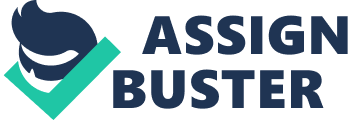 Emergency Practice Hospitals There are a total of 40 hospitals in the region of Chicago (Illinois Hospitals Authorized Beds By Hospital 1). Out of these 40 hospitals, 5 are owned by government at different levels including federal and state level government and the rest of the 35 are privately owned (Illinois Hospitals By Ownership 1). The privately owned hospitals are distributed within the ownership of for and not for profit organizations. The total capacity or the availability of beds of the 40 hospitals of the region of Chicago is 10, 042 beds (Illinois Hospitals Authorized Beds By Hospital 1). The following chart provides information regarding the total capacity of each of these hospitals: 
Name Of Hospital 
Total Beds 
Advocate Trinity Hosp 
205 
Ann & Robert H Lurie Childrens 
288 
Chicago Lakeshore Hosp 
142 
Community First MC 
296 
Garfield Park Hosp 
88 
Hartgrove BH Sys 
160 
Holy Cross Hosp 
260 
Jackson Park Hosp & MC 
256 
John H Stroger Jr Hosp-Cook Cty 
464 
Kindred Chicago Central Hosp 
102 
Kindred Chicago Lakeshore 
0 
Kindred Hosp Chicago North 
195 
Advocate Illinois Masonic MC 
408 
La Rabida Childrens Hosp 
49 
Loretto Hosp 
187 
Mercy Hosp & MC 
464 
Methodist Hosp of Chicago 
145 
Mount Sinai Hosp 
319 
Northwestern Memorial Hosp 
894 
Norwegian American Hosp 
200 
Presence Resurrection MC 
337 
Presence St. Joseph Hosp Chicago 
346 
Presence Sts. Mary&Eliz/St. Eliz 
108 
Presence Sts. Mary&Eliz/St. Mary 
387 
Provident Hosp-Cook Cty 
113 
RML Chicago 
86 
Rehabilitation Inst of Chicago 
242 
Roseland Community Hosp 
134 
Rush University MC 
731 
Schwab Rehabilitation Hosp 
102 
Shriners Hosps for Children-Chi 
60 
South Shore Hosp 
143 
St Anthony Hosp 
151 
St Bernard Hosp & Hlth Care Ctr 
210 
Swedish Covenant Hosp 
312 
Thorek Memorial Hosp 
155 
University of Chicago MC 
576 
University of Illinois Hosp & H 
491 
Weiss Memorial Hosp 
236 

Table 1: Total Beds/Hospital Of Chicago (Illinois Hospitals Authorized Beds By Hospital 1). 
Fire Fighting 
The total numbers of fire houses or stations within the region of Chicago are 100 Cityofchicago. org 1). The total numbers of fire trucks operating in the region are 60 (Cityofchicago. org 1). The total numbers of fire fighters that are working for the fire department of the city of Chicago are 4, 500 and this figure was reported on Chicago Fire Department’s website that was last updated during the year of 2014 (Cityofchicago. org 1). The total numbers of ambulances that are operating in the region are 75 providing basic as well as advanced level ambulatory services (Cityofchicago. org 1). 
Police Department 
There are a total of 16 police stations located all over Chicago and the total number of police officers that were working for the Chicago Police Department 13, 857 individuals during the period of 2011 (Chicago Police Department 52). 

Works Cited 
Chicago Police Department,. Annual Report 2010. N. p., 2011. Web. 12 Feb. 2015. Cityofchicago. org,. City Of Chicago :: Operations. N. p., 2015. Web. 12 Feb. 2015. < http://www. cityofchicago. org/city/en/depts/cfd/provdrs/ops. html> Illinois Hospitals Authorized Beds By Hospital. Illinois Hospital Association. N. p., 2015. Web. 12 Feb. 2015.< http://www. ihatoday. org/uploadDocs/1/capacityhosp. pdf> Illinois Hospitals By Ownership. Illinois Hospital Association. N. p., 2015. Web. 12 Feb. 2015. < http://www. ihatoday. org/uploadDocs/1/hospownership. pdf> 